The Very Hungry Caterpillar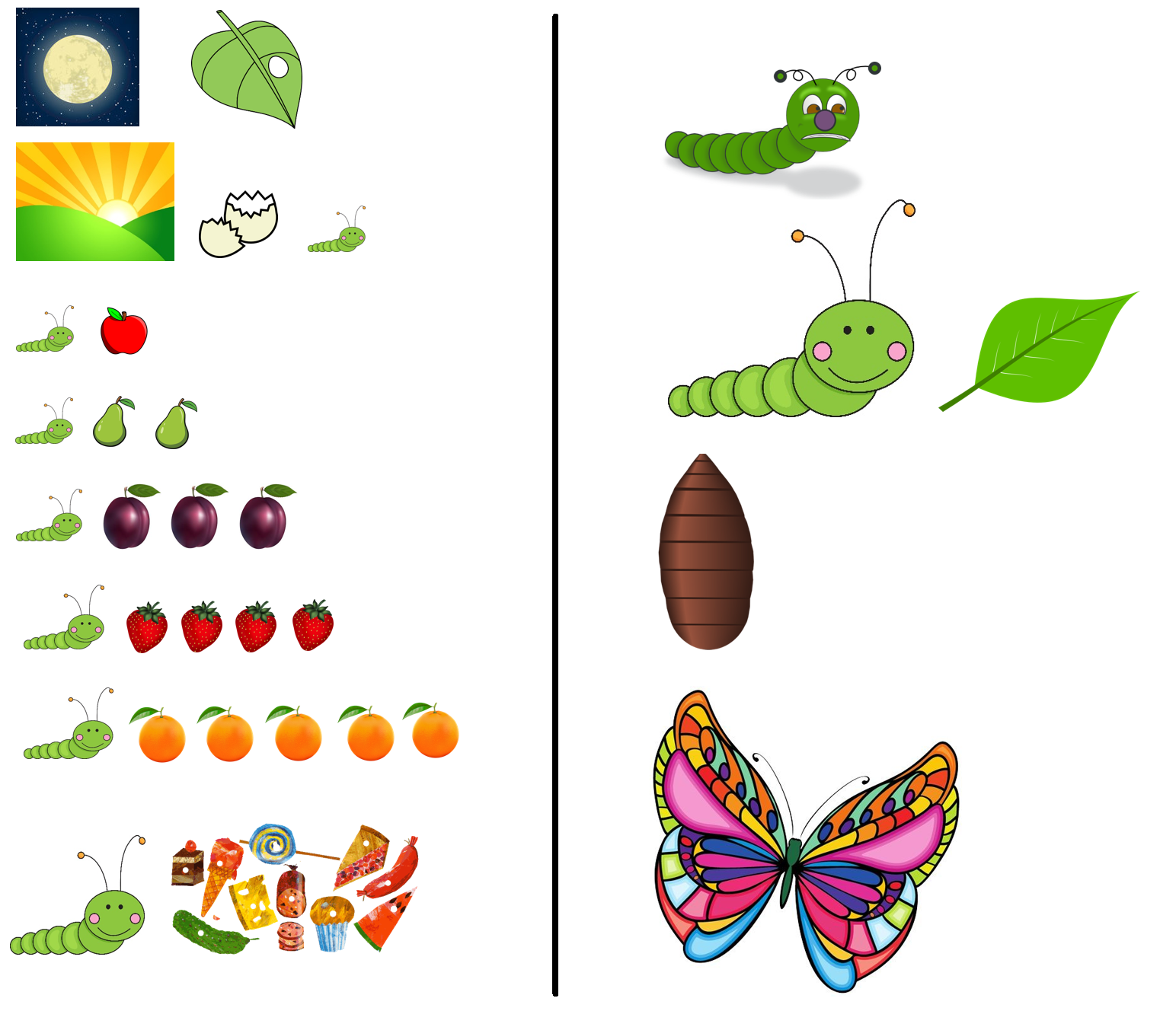 By Eric Carle